Финансовый план РОО «СТС РМЭ»  на 2019 г.1. Остаток средств - 6.798,70 руб.2. Ожидаемые поступления членских взносов – 120.900 руб.  - членские взносы  - 105.900 руб. - поступления по муниципальному контракту – 15.000 руб.3. На балансе организации числится следующее имущество: - компьютер (14.003 руб.) - ноутбук (14.117,77 руб.) - принтер (4.795 руб.) - стол компьютерный (1690 руб.)Всего на сумму: 34.605,77 руб.4. Расходы: - уплата членских взносов – 96.250 руб. - организация и проведение соревнований – 8.316 руб. - налоги УСНО с поступлений по муниципальному контракту – 900 руб. - прочие расходы – 19.332,50 руб.Итого расходов на сумму: 124.798,50 руб.24.09.2019г.Президент РОО «СТС РМЭ» Д.А. Ушаков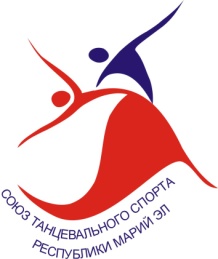 Региональная общественная организация«Союз танцевального спортаРеспублики Марий Эл»Член Общероссийской общественной организации 
«Всероссийская федерация танцевального спорта 
и акробатического рок-н-ролла»Региональная общественная организация«Союз танцевального спортаРеспублики Марий Эл»Член Общероссийской общественной организации 
«Всероссийская федерация танцевального спорта 
и акробатического рок-н-ролла»ИНН 1215043951КПП 121501001ОГРН 1031205400775ИНН 1215043951КПП 121501001ОГРН 1031205400775ул. Лебедева 51А,34 г. Йошкар-Ола, 424030Тел.: 8-927-886-40-00E-mail: ftsmari@mail.ruwww.ftsmari12.ru